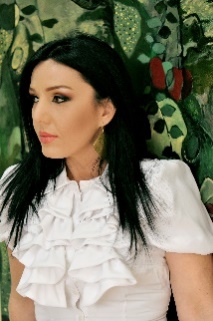 CURRICULUM VITAEFamily Name: KelmendiFirst Name:    MajlindaNationality:      AlbanianDate of Birth:      04/10/1966Contact details: Email: majlinda.kelmendi@uni-pr.eduTel: 0037744-146-036Level of Education: Academy of Fine Arts, Tirana, Albania  1) Degree Date: 1986-1990.
Education type: High Education 4 years2) Institution: Received Master degree in Arts at the Academy of Fine Arts in PristinaDegree Date: 1999-2000 
Education type: High Education 2 years
3) Academic Degree: ProfessorInstitution: Faculty of Fine Arts University of PristinaDegree Date: 2000- Present          Personal exhibitions2019 - Personal -Art exhibition- Is the past a dream? The National Gallery of Kosovo2019 - Personal -Art exhibition COESTISTENZA – MLAC,Museo Laboratorio di Arte Contemporanea Sapienza Università di Roma Italy 2018- Link to origin –Personal Art exhibition- Domus Romana Art Gallery in Rome, Italy2017- Identity “Time of mountains, Montenegro. Personal -Art exhibition2017- Art Club – Personal -Art exhibition Poetic Kalimera. Ulcinj, Montenegro2017- The National Art Gallery Sarande. Albania2016- Link to origin - Gebietsbetreuung10, Quellenstrasse. Vienna, Austria.2016- Personal - Gallery B /Bocholt, Germany.2013- Plein-Art Contemporary Art Festival Budapest Erlin Gallery2013- The National Art Gallery Chifte Amam. Skopie, Macedonia.2012- FAP/ Art Gallery, Tirana. Albania.2012 -The National Art Gallery. Shkoder, Albania.2011 - Gallery Expoart.40. Video/Art/Performance – Balkans Dialogue. Pristina, Kosovo.2008 - Gallery Expoart.40. Identity, Pristina, Kosovo.2008 – Gallery Art Oldrado da Ponte, Lodi, Italy. 2005 - Gallery of Ministry of Culture, Pristina, Kosovo. 2003 – Gallery of Art Bari, Italy.1997 - Art Gallery, Tirana, Albania.Collective Exhibitions'2021- 21 EXPRESSIONS' Malaysia,  Curator  Mr Suzlee & Mr Prabhinder Lall.2021 - Tirana International Biennales 4 edition “Stil Life”2020 - “Tirana, the art of three quarantines” has reflected the city of Tirana, from 1935 to 2020.2020 - INTERNATIONAL DRAWING BIENNALE– 2020 /Association of Visual Artists of Kosovo. National Gallery.2020-Enter into Art – LOUNGE- 3 Königswinter bei Bonn2020 “Before and after the '90s” 100 works by 50 well-known Albanian artists, at the National Museum. Albania.2019- Art Gallery - Faculty of Arts/ University of Prishtin2019-MEDIUM OPERANDIʺ Art Gallery Shkoder. 2019 - CAM | Casoria Contemporary Art Museum. Cam SURVIVAL 4_The Festival 5 July to 6 October 20192019- Cologne on the Rhine:Cultural center Cologne- Mühlheim, April 17 – April 28, 2019 (main exhibition with vernissage, awards and cultural program)2019- Bonn on the Rhine:City Library Bonn-Bad Godesberg, May 2 – June 27, 20192019- Nassau on the river Lahn: (for Nassau, Cologne and Bonn) Municipal Museum (Günter-Leifheit-House), March 12 – April 12, 20192018- Kobern-Gondorf on the river Moselle:Town Hall Foyer, November 19 – December 7, 20182018- Bad Breisig on the river Rhine: “Kulturbahnhof” - Cultural center, August 18 – August 29, 2018 (with cultural program)2018- Artexpo Summer Rome 2018, International art exhibition in Rome (Italy), from June 16 to July 1,2018, vernissage, at Domus Romana Art Gallery, Via Quattro Fontane, 113 00184 Rome2017 – Scenography Majlinda Kelmendi, Monodrama "Unfinished Portrait",2017 Exhibition Gallery Faculty of Fine Arts University Pristina 2017-Diaspora 2017 Kunsthaus, Galerie B, Bocholt. Germany.2016- Global KOSOVA ART'6 Global Art Contest 2015- Exhibition Gallery Faculty of Fine Arts University Pristina 2014- Exhibition at Museum of Kosovo, Pristina 2014-Germany International Kunstausstellung "Expo Diaspora" in Bocholt 2013 -Gallery Faculty of Fine Arts University of Pristina"40 years of Art"2013 -Gallery" B "Germany "Diaspora art"2013-Gallery "Qahili " White2012 - Hidden & Forbidden Identities “International Art Expo, Video Art Festival Venice, Italy2011 – November Exhibition at Museum of Kosovo, Pristina, Kosovo, KFAA2011 - Exhibition at Museum of Kosovo, Pristina, Kosovo, KFAA2011 - Exhibition of the KFAA (Kosovo Figurative Artists Association)2011 - One Way - Vieira Portugal, Gallery, Porto, Portugal2011 - Museum of Lamego, Portugal  2011 - Red Gate Gallery – London, United Kingdom2011 – 8th International Exhibition "Muslim Mulliqi Prize 2010”, Kosovo Art Gallery, Pristina, 2011 - Albanian Art Exhibition in Bydgoszcz "Garden of Dreams", Gallery Miejskiej, Krakow,	Poland.2010 - Exhibition Net / Net Edition II, Gallery Expoart.40, Pristina, Kosovo2010 – Exhibition of University Professors, Gallery Expoart.40, Pristina, Kosovo2010 – Galeria Atlantica, Museum 2010 Portalegre, Portugal2010 - Exhibition at the Gallery Financiero de Vigo, Spain2010 - White wedding, Belgium 2010 - White wedding, Pristina, Kosovo2010 - Exhibition Mother Therese, Skopje, Macedonia2009 - Exhibition Net / Net Edition I, Gallery Expoart.40, Pristina, Kosovo2009 - November 2009 Exhibition, Macedonia2009 - Exposition d Artistes Kosovo, Museum of Art Schaerbeek/Brussels, Belgium 2009 - Factory, Museum of Art, Portugal.2009 - Biennale of Drawings, Kosovo 2008 - Premio Merliani 137 2° edizione, Naples Italy2008 - Exhibition Gallery of Arts, Gjilan, Kosovo 2008 - Gallery Kledio, Tirana, Albania2008 - Galleria Oldrado da Ponte. Lodi, Italy, (Description: Mostra collettiva d’Arte 	Contemporanea)2008 - Exhibition on 11th June Pristina’s Day, Pristina, Kosovo 
2008 - The American Biennial Exhibition, Austin, Texas, USA 2008 - Trofeo di Capodanno, Beinasco, Italy 2008 - Biennale of Small Graphic, Breslav, Czech Republic  2008 - Exhibition with 20 artists. Arts Gallery, Pristina, Kosovo 2008 - 7th Lessedra World Art Print Annual-Mini Print, Lessedra, Bulgaria 2008 - Exhibition at the Gallery of Arts, Gjilan, Kosovo 2008 - Exhibition at the Gallery of Arts, Peja, Kosovo 2008 – The 11th Biennial of Drawings, Gallery of Arts, Pristina, Kosovo 2008 - Academie Europeenne des Arts, Gembloux, Belgium 2008 – An Exhibition organized, Luxemburg 2008 – An Exhibition Gallery of Arts, Gjilan, Kosovo 2008 - Exhibition of KFAA, Gallery of Arts, Pristina, Kosovo 2008 - Gallery of Art, Shkoder, Albania 2008 - November Salon, Gallery of Art, Pristina, Kosovo 2008 - Exhibition November 2008, Gallery of Art, Tirana, Albania 2008 - Fair of Contemporary Art, Milan-Novegro, Italy 
2008 - 14th International of Vendas Novas, Portugal 2008 - Atlántico Gallery and 14th International of Vendas, Portugal 2008 - S. Barbara Project - Quarta Cava d'Estrazione d'art, Iglesias, Italy 2008 - ARTE CONTEMPORANEA CITTA' DI PISTOIA, Pistoia City, Italy2008 – Ventiperventi Naples, Italy 2007 - Exhibition organized in the premises of Government, Pristina, Kosovo 2007 - Exhibition of November org. Draudakum, Skopje, Macedonia.2007 - Exhibition of Contemporary Art, Gallery Art, Tirana, Albania 2007 – 4th Biennale of International Graphic, Skopje, Macedonia2007 – Exhibition of Artists’ Association, Museum of History, Pristina, Kosovo 2007 - Exhibition with 10 artists, Arts Gallery, Pristina, Kosovo 2007 - Biennale of Small Graphic Art, Breslav, Czech Republic 2007 – November Salon, Gallery of Arts, Pristina, Kosovo 2007 – 8th International mail, Gallery & Contemporary Art, Lessedra., Bulgaria 2006 – An Exhibition with five artists, Paris, France 2006 - 4th International Exhibition "Muslim Mulliqi Prize", Gallery of Arts, Pristina, Kosovo                             2006 – November Salon, Gallery of Arts, Pristina, Kosovo 
2006 – 36th Salon, Academy of European Arts, Gembloux, Belgium 2006 - June’s Exhibition, Pristina, Kosovo 2005 - Exhibition dedicated to 8th March, Museum of Kosovo, Pristina, Kosovo 2005 – June 12th Pristina’s Day, Pristina, Kosovo 2005 - Exhibition on 30th Anniversary of Art Faculty, Pristina, Kosovo 2004 - International Drawing Biennale, Arts Gallery, Pristina, Kosovo 2004 – June 11th Pristina’s Day, Pristina, Kosovo 2003 - June 10 th Exhibition, Gallery of Arts, Pristina, Kosovo 2002 – June 9 th Exhibition, Gallery of Arts, Pristina, Kosovo 2002 – Exhibition on March 8, National Theatre, Pristina, Kosovo 2001 - June’s Exhibition, Pristina’s Day, Pristina, Kosovo 2000 - National Art Gallery, Tirana, Albania 2000 – 11th Biennale of Drawings, Gallery of Arts, Pristina, Kosovo 2000 – 27th November Salon, Gallery of Arts, Pristina, Kosovo 1998 - National Arts Gallery, Tirana, Albania 1997- Exhibition November at the Museum of History, Tirana, Albania 1996 – Applied Arts, National Arts Gallery, Tirana, Albania 1995 - National Arts Gallery, Tirana, Albania 1994 – The Gallery TE&GI, Tirana, Albania 1993 - National Arts Gallery, Tirana, Albania 1992 - National Arts Gallery, Tirana, Albania Completed ProjectsCurator2019- Multi Media Art / Curatorial concept: "Deconstruction” Museum of Kosova 2017-Net- Network-10 Edition Concept: Curatorial concept: Please prove you are not a robot!2016- Net- Network-9 Edition Concept: Curatorial concept: Question Off the Day2015- Net- Network-8   Edition Concept: Curatorial concept: Denied2015- Net- Network-7 Edition Tirana Albania Concept: Restart              2015- Net- Network-7   Edition Pristina Concept: Curatorial concept: “Restart”2014- Net- Network-6   Edition Concept: Curatorial concept: Save As2013- Net- Network-5 Edition Concept: Trans-Net / Ethno-Ethics2012 - Net- Network-4 Edition Concept: Fighting Human Trafficking Through Art 2011 - Net- Network-3 Edition Concept: Balkans Dialogue2010 - Net- Network-2 Edition Concept: Media Art - Art media = social power 2009 - Net- Network-1 Edition Concept: Social Technology 2009 - Reflection. / 1 Edition 2010 – Reflection / 2 Edition  2010 - Born for This 2010 - Europe – Europe. 2006 - A Road with No End. 2005 - My Population and Anther.The international jury members.2019- 5-th "Enter intro Art" The International Installations - Contest 2019 in Germany.          291 participants from 49 countries2019 -Eu Gender Talk’ discusses women and arts in KosovoAwards and Membership:2019 – Award winne: Honorable Mention. Art-Lounge2Touring the World through. Königswinter Germany2019 - 	Albanian Excellence/ 121 Photography 121 Successful lifes Published “Jozef” Publishing House / Tirana/ Albania, ISBN 978-9928-280-59-62008 - First Prize at the Art Gallery, Peja, Kosovo 
2008 - First Prize, Exhibition March 2008, Kosovo 2008 - First Prize, Pristina’s Day Exhibition, Pristina, Kosovo 
2008 - Bronze Medal, at 38th Salon concourse international, Belgium. 2008 - Diploma of Merit, Premio Merliani 137 2nd, Naples, Italy  2006 – Awarded with Silver Medal, Academy of European Arts, Belgium 1996 - Second Prize, Applied Arts, Albania Work experience record: Year: 1990-2000Name of the Institution: School of ArtsPosition: ProfessorSubject: PaintingLocation: Tirana /AlbaniaYear: 2000-PresentName of the Institution: Faculty of ArtsJob description: Professor Subject description – Nude &PaintingsLocation: Pristina / Kosovo Year: 2008- PresentName of the Institution: Gallery: Expoart.40Job description: Founder and Artistic Director Description: Founder and organizer of art projects at national and international level.Location: Pristina / KosovoYear: 2012-2016Name of the Institution: Ministry of Education, Science and Technology. Job description: Council state for licensing.Description: MemberLocation: Pristina / KosovoYear: 2012-2015Name of the Institution: Rectorate of the University of Prishtina.  Job description: Doctoral Commission.Description: MemberLocation: Pristina / KosovoYear: 2018-2019Name of the Institution: Ministry of Education, Science and Technology. Job description: Recensent / 2, 6, 7, 10, 11 classes.Description: MemberLocation: Pristina / KosovoYear: 2019-2020Name of the Institution: Rectorate of the University of Prishtina.  Job description: Advisory Commission.Description: MemberLocation: Pristina / Kosovo